KLASA: UP/I-361-03/17-06/50URBROJ: 2170/1-03-07/2-17-03Rab, 28. studeni 2017.Primorsko - goranska županija, Upravni odjel za prostorno uređenje, graditeljstvo i zaštitu okoliša, Ispostava u Rabu, Palit 71, temeljem odredbi članka 115. stavak 1. i stavak 2., te članka 116. stavak 1., stavak 3. i stavak 4. Zakona o gradnji („Narodne novine“, broj: 153/13, 20/17) u postupku izdavanja građevinske dozvole po zahtjevu Petera Danača (OIB: 07521231147) iz Republike Slovačke, Nove Zamky, Ticha 9698/18, P O Z I V Ainvestitora, vlasnike i nositelje drugih stvarnih prava na nekretninama za koje se izdaje građevinska dozvola za izgradnju slobodnostojeće stambene zgrade na novoformiranoj k.č. 356/1 k.o. Kampor (formira se od k.č. 356/1, k.č. 355/4, k.č. 381/4 i k.č. 381/3, sve k.o. Kampor) te vlasnike i nositelje drugih stvarnih prava na nekretninama koje neposredno graniče sa nekretninom za koju se izdaje građevinska dozvola, da izvrše uvid u glavni projekt radi izjašnjenja.Uvid u glavni projekt, te izjašnjenje o istom može izvršiti osoba koja dokaže da ima svojstvo stranke, osobno ili putem opunomoćenika, dana 13. prosinca 2017. godine, u prostorijama ovog Upravnog odjela, Ispostava u Rabu, Palit 71, I kat, soba V desno, u vremenu od 1200 - 1230sati.Stranka koja se ne odazove pozivu ne može zbog toga tražiti obnovu postupka izdavanja građevinske dozvole.							     Savjetnica za prostorno uređenje                                            i graditeljstvo II:                               					          Ivana Delić Tariba, dipl. iur.	DOSTAVITI:Oglasna ploča - 8 dana, ovdjeMrežne stranice upravnog tijelaGrađevna česticaSpis, ovdje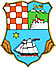 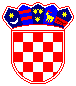 REPUBLIKA HRVATSKAPRIMORSKO-GORANSKA ŽUPANIJAUPRAVNI ODJEL ZA PROSTORNO UREĐENJE,  GRADITELJSTVO I ZAŠTITU OKOLIŠAISPOSTAVA U RABU